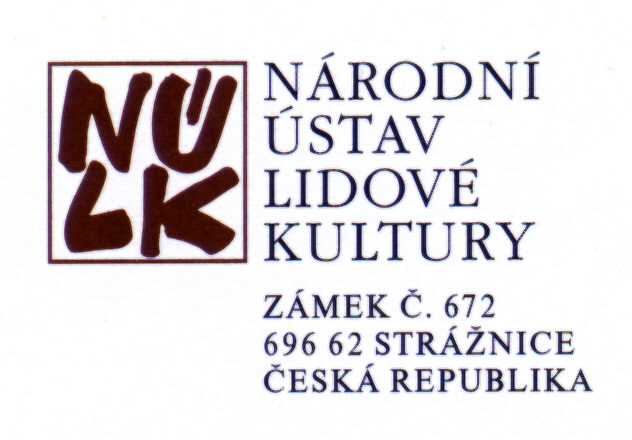 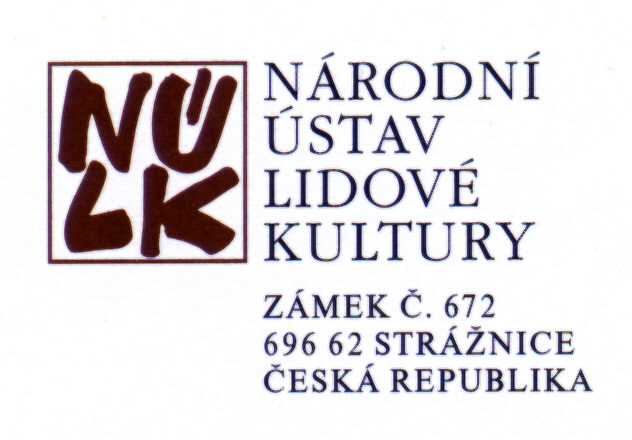 Národní ústav lidové kulturyvyhlašuje výběrové řízení na funkci investiční/projektový referentCharakteristika pozice: Pracovní náplní je zajišťování přípravy investičních akcí, zpracování investičních záměrů podle zadání, projektových příprav apod. Zajišťování realizace investičních akcí včetně koordinace průběhu a přebírání prací. Příprava podkladů pro smlouvy a zadávací dokumentaci veřejných zakázek. Kvalifikační předpoklady: požadované vzdělání: středoškolské nebo vysokoškolské v oboru stavebnictví či příbuzném technickém praxe v oboruodborné znalosti a zkušenosti v oblasti přípravy a realizace stavebních zakázek orientace v jednotlivých částech projektových dokumentací a technických výkresech zodpovědnost, samostatnost, flexibilita, organizační a komunikační schopnostismysl pro diskrétnost a profesní loajalitutrestní bezúhonnost řidičský průkaz skupiny B znalost práce na PC (Microsoft Office Word, Excel, Outlook) znalost v oblasti zadávání a realizace veřejných zakázek Nabízíme: 10. až 12. platovou třídu, osobní ohodnocení, cílové odměny podporu osobního rozvoje a odborného vzdělávání pět týdnů dovolené příspěvek na stravování prodloužení pracovního poměru na dobu neurčitou Předpokládaný nástup: 1. 2. 2024 V případě zájmu o nabízenou pracovní pozici zašlete do 15. 12. 2023 do 15 hodiny strukturovaný životopis s adresou, telefonním číslem a e-mailem na adresu Národní ústav lidové kultury, Zámek 672, 696 62 Strážnice, případně elektronicky e-mailem na adresu info@nulk.cz. Kontaktní osoba: Marie Sýkorová, e-mail: marie.sykorova@nulk.cz, tel. č. 518 306 600, 728 570 449. 